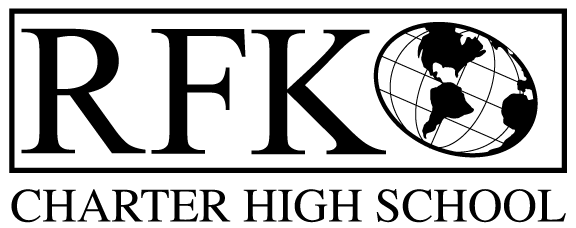 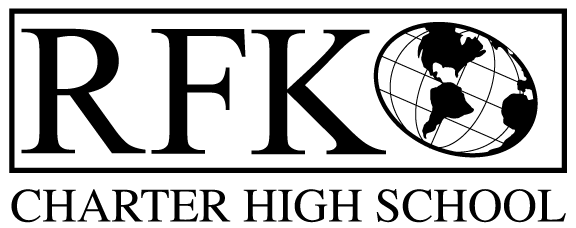 4300 Blake Rd. SWAlbuquerque, NM 87121PHONE: 505-243-1118     FAX: 505-242-7444Mission RFK Charter School prepares, motivates, and supports students to achieve their college and career goalsin partnership with their families and the community.Governance Council Meeting MinutesAnnual Meeting Thursday, September 21, 2017, 5:30 PMGovernance Council Members present: Margie Lockwood, Sister Agnes Kaczmarek, Ron Burton, and Tina Garcia, Absent: Michelle Renteria, Fernando Ortega, Jennifer CornishGuests: Joseph Escobedo, Rena Valencia (former student)Staff:  Robert Baade, Linda Sanchez, Irene Sanchez, Cindy O’Neill, Lawrence TorresMinutes by: Anne Tafoya Tina Garcia motioned to approve the amended agenda and Sister Agnes Kaczmarek second. Unanimously approved. Ron Burton motioned to approve August 17, 2017 meeting minutes and Sister Agnes Kaczmarek second. Unanimously approved.AnnouncementsPublic Comment State Report Card- Linda Sanchez gave the results: D with an overall score 43.29NMPED RFKHas improved 7.5 points Put in an appeal – because the HS an MS results were totaled togetherMeet goals in 90 plan- and there is a plan to set new goals Went up in 6 categories- improved on truancyPED has invited Cindy to speak on truancyPage 5 exempt from participation it has improved but it doesn’t count before or againstCollege and career readiness- highest growth, Plan in place to grow on AccuplacerAnything above 0 is growth or higher than expectedRanking among similar schoolsComment made about how students reacted to the PARCC test- Robert explained how students were coached to perform better on the test.Ron asked the purpose of the assessments-Robert explained how it is a tool to measure how students are doing.Robert and Linda were asked by Joseph Escobedo to present to the other Charter schools on best practices to prepare for the testMargie commented how she was pleased to see the gains in the report from prior years.Finance Committee Report- Ron Burton motioned to approve Finance Committee report for August, Sister Agnes Kaczmarek seconds. Irene went over the financial statement Revenue is $3.7 millionAvailable operating funds are $167,780.97Balance sheet report balance is $264,794.94 which matches the bank reconciliation. Cash Disbursement Approval- $350,453.78Ron Burton motioned and Sister Agnes Kaczmarek seconds.       Cash disbursement report unanimously approved.Margie asked about expense from Valley Business Machine purchase of 30 calculators for Middle SchoolRFR-Request for Reimbursement Summary – RFRs have been submitted thru 8/31/17.We have not received the Lease Reimbursement official award yet.BARS- None (no vote)Months of Cash on Hand – 2.04Student enrollment Budget is 320 actual enrollment is 285, which is 89% of our Budget.Audit findings adopted the method from APSPrevious (2015-2016) audit findings report- Margie and Jennifer reviewed all the prior results with IreneA small number of Payroll contributions were not completed by the deadlineIrene reported that that are now done timely- choose the earliest date the report can be done and submitted on timeTravel and per diem reimbursement rate was not correct- Irene now uses the IRS website for the correct ratesIrene and Robert will be CPO licensed- Purchasing and ProcurementsCash Control- Now use desk top deposit for same day depositsPersonnel File reviews- I-9 and background checks are in place nowGovernance Council –Strategic Plan How to improve on the facilitation of goalsLawrence- Middle School Transitions report17 of the 26 students have returned Follow students even when they move to another schoolMentoring and pairing Growing the MS is importantRobert explained how students who complete MS are more likely graduate from HS in 4 yearsTina had a question about when students start at the RFK MS – Robert explained that they take in students as they are suspended from other schools, work with other schools and parents to bring in student to help them succeed.Trying to increase enrollment with 30 more students to help keep the budget Credit Acquisitions- Robert Baade reportedBegin collecting data was essential. Target Senior – monthly meeting with seniors to look at Credit AcquisitionsCohort data- 90 day turnaround plan – common form of assessments, and collection of dataNew initiative—Enhanced Progress ModelAny student who is failing 3 or more classes will meet every Wednesday to get back on track Weekly reporting Performance Contract Discussion-Joseph EscobedoPerformance framework – for 2016-2017 see reportOver all RFK  and the Council does well and Robert is respected in community with best practicesSchool grading system-A-FJoseph will invite Charters schools to look at more academic performance and growth indicators and measurements- Mary Bradley (Chicago district) will present next weekUnderstands RFK population – Will have a Full Release compliance member to work with the Special Ed department.Mr. Escobedo commended RFK on the good work Joseph presented a plaque to RFK Robert commented how they are working hard to be IEP compliant within the proper time frame. Discussion of New GC Training requirements- Margie Lockwood reportedAny new members will have to have 10 hours of training Will have to have 7 hours completed before they are allowed to voteExisting GC members will have to have 8 hours in different areas of training- Margie commented often don’t get training notifications in time from PEDThere is an training on September 30 in Taos that can cover all 8 hours-for all returning board membersMargie will send out the information to see what members can attend Will get a certificate from PED when training is completed and can give a copy to IreneExecutive Director’s Report- (See attached) Other business: Ron Burton asked about the Solar panels and installation- Recommend we talk to master plan and Facilities design department – to select an on call engineer and contractor Robert would like to have the plan and an amount Next meeting- October 19, 2017Meeting Adjourn at 7:25 - Ron Burton moves to adjourn and Sister Agnes Kaczmarek seconds.  Unanimously approved._____________________________________________________________RFK Charter School Governance Council President Signature